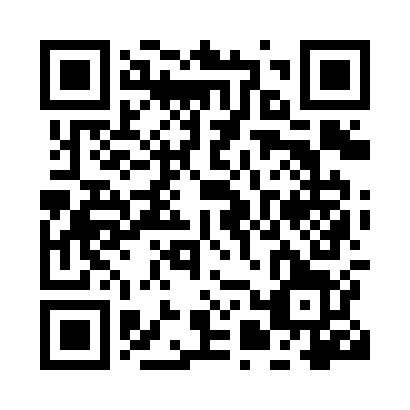 Prayer times for Ciney, BelgiumMon 1 Apr 2024 - Tue 30 Apr 2024High Latitude Method: Angle Based RulePrayer Calculation Method: Muslim World LeagueAsar Calculation Method: ShafiPrayer times provided by https://www.salahtimes.comDateDayFajrSunriseDhuhrAsrMaghribIsha1Mon5:207:151:435:178:1210:002Tue5:187:131:435:188:1410:023Wed5:157:111:435:198:1610:044Thu5:127:091:425:198:1710:075Fri5:097:071:425:208:1910:096Sat5:077:041:425:218:2010:117Sun5:047:021:425:228:2210:138Mon5:017:001:415:238:2310:159Tue4:586:581:415:238:2510:1710Wed4:566:561:415:248:2710:1911Thu4:536:541:415:258:2810:2212Fri4:506:521:405:268:3010:2413Sat4:476:501:405:268:3110:2614Sun4:446:471:405:278:3310:2915Mon4:416:451:405:288:3510:3116Tue4:386:431:395:298:3610:3317Wed4:356:411:395:298:3810:3618Thu4:326:391:395:308:3910:3819Fri4:306:371:395:318:4110:4020Sat4:276:351:385:318:4310:4321Sun4:246:331:385:328:4410:4522Mon4:216:311:385:338:4610:4823Tue4:186:291:385:338:4710:5024Wed4:156:271:385:348:4910:5325Thu4:116:251:375:358:5010:5526Fri4:086:241:375:358:5210:5827Sat4:056:221:375:368:5411:0128Sun4:026:201:375:378:5511:0329Mon3:596:181:375:378:5711:0630Tue3:566:161:375:388:5811:09